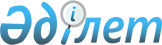 Решение Сырдарьинского районного маслихата от 28 сентября 2021 года № 61 О внесении изменений в решение Сырдарьинского районного маслихата от 31 декабря 2020 года № 477 " О бюджете поселка Теренозек на 2021 – 2023 годы"Решение Сырдарьинского районного маслихата Кызылординской области от 28 сентября 2021 года № 61
      Сырдарьинский районный маслихат РЕШИЛ:
      1. Внести в решение Сырдарьинского районного маслихата от 31 декабря 2020 года № 477 "О бюджете поселка Теренозек на 2021 – 2023 годы" (зарегистрировано в Реестре государственной регистрации нормативных правовых актов за номером 8071, опубликовано в эталонном контрольном банке нормативных правовых актов Республики Казахстан 16 января 2021 года) следующие изменения:
      пункт 1 изложить в новой редакции:
      "1. Утвердить бюджет поселка Теренозек на 2021 – 2023 годы согласно приложениям 1, 2 и 3, в том числе на 2021 год в следующих объемах:
      1) доходы – 746783,1 тысяч тенге, в том числе:
      налоговые поступления – 24217 тысяч тенге;
      неналоговые поступления – 4837 тысяч тенге;
      поступления трансфертов – 717729,1 тысяч тенге;
      2) затраты – 761213,9 тысяч тенге;
      3) чистое бюджетное кредитование – 0;
      бюджетные кредиты – 0;
      погашение бюджетных кредитов – 0;
      4) сальдо по операциям с финансовыми активами – 0;
      приобретение финансовых активов – 0;
      поступления от продажи финансовых активов государства – 0;
      5) дефицит (профицит) бюджета – - 14430,8 тысяч тенге;
      6) финансирование дефицита (использование профицита) бюджета – 14430,8 тысяч тенге;
      поступление займов – 0;
      погашение займов – 0;
      используемые остатки бюджетных средств – 14430,8 тысяч тенге.".
      Приложение 1 к указанному решению изложить в новой редакции согласно приложения к настоящему решению.
      2. Настоящее решение вводится в действие с 1 января 2021 года. Бюджет поселка Теренозек на 2021 год
					© 2012. РГП на ПХВ «Институт законодательства и правовой информации Республики Казахстан» Министерства юстиции Республики Казахстан
				
      Временно исполняющий обязанности секретаря районного маслихата 

Д.Ералиев
Приложение к решению
Сырдарьинского районного маслихата
от 28 сентября 2021 года № 61Приложение 1 к решению
Сырдарьинского районного маслихата
от 31 декабря 2020 года № 477
Категория
Категория
Категория
Категория
Сумма, тысяч тенге
Класс 
Класс 
Класс 
Сумма, тысяч тенге
Подкласс
Подкласс
Сумма, тысяч тенге
Наименование
Сумма, тысяч тенге
1. ДОХОДЫ
746783,1
1
Налоговые поступления
24217
01
Подоходный налог
3298
2
Индивидуальный подоходный налог
3298
04
Hалоги на собственность
20797
1
Hалоги на имущество
455
3
Земельный налог
1793
4
Hалог на транспортные средства
18549
05
Внутренние налоги на товары, работы и услуги
122
4
Сборы за ведение предпринимательской и профессиональной деятельности
122
2
Неналоговые поступления
4837
01
Доходы от государственной собственности
4837
5
Доходы от аренды имущества, находящегося в государственной собственности
4837
4
Поступления трансфертов 
717729,1
02
Трансферты из вышестоящих органов государственного управления
717729,1
3
Трансферты из районного (города областного значения) бюджета
717729,1
Функциональная группа 
Функциональная группа 
Функциональная группа 
Функциональная группа 
Администратор бюджетных программ
Администратор бюджетных программ
Администратор бюджетных программ
Программа
Программа
Наименование
2. ЗАТРАТЫ
761213,9
01
Государственные услуги общего характера
132305
124
Аппарат акима города районного значения, села, поселка, сельского округа
132305
001
Услуги по обеспечению деятельности акима города районного значения, села, поселка, сельского округа
130625
022
Капитальные расходы государственного органа
1680
06
Социальная помощь и социальное обеспечение
70982
124
Аппарат акима города районного значения, села, поселка, сельского округа
70982
003
Оказание социальной помощи нуждающимся гражданам на дому
70982
07
Жилищно-коммунальное хозяйство
500072,4
124
Аппарат акима города районного значения, села, поселка, сельского округа
500072,4
008
Освещение улиц в населенных пунктах
96170,4
009
Обеспечение санитарии населенных пунктов
63605
010
Содержание мест захоронений и погребение безродных
6568
011
Благоустройство и озеленение населенных пунктов
333729
08
Культура, спорт, туризм и информационное пространство
49404,3
124
Аппарат акима города районного значения, села, поселка, сельского округа
49404,3
006
Поддержка культурно-досуговой работы на местном уровне
49047,1
028
Проведение физкультурно-оздоровительных и спортивных мероприятий на местном уровне
357,2
12
Транспорт и коммуникация
5395
124
Аппарат акима города районного значения, села, поселка, сельского округа
5395
013
Обеспечение функционирования автомобильных дорог в городах районного значения, селах, поселках, сельских округах
5395
15
Трансферты
3055,2
124
Аппарат акима города районного значения, села, поселка, сельского округа
3055,2
048
Возврат неиспользованных (недоиспользованных) целевых трансфертов
3055,2
3. Чистое бюджетное кредитование
0
Бюджетные кредиты
0
Погашение бюджетных кредитов
0
4. Сальдо по операциям с финансовыми активами
0
Приобретение финансовых активов
0
Поступления от продажи финансовых активов государства
0
5. Дефицит бюджета (профицит)
-14430,8
6.Финансирование дефицита бюджета (использование профицита)
14430,8
Поступление займов
0
Погашение займов
0
8
Используемые остатки бюджетных средств
14430,8
01
Остатки бюджетных средств
14430,8
1
Свободные остатки бюджетных средств
14430,8